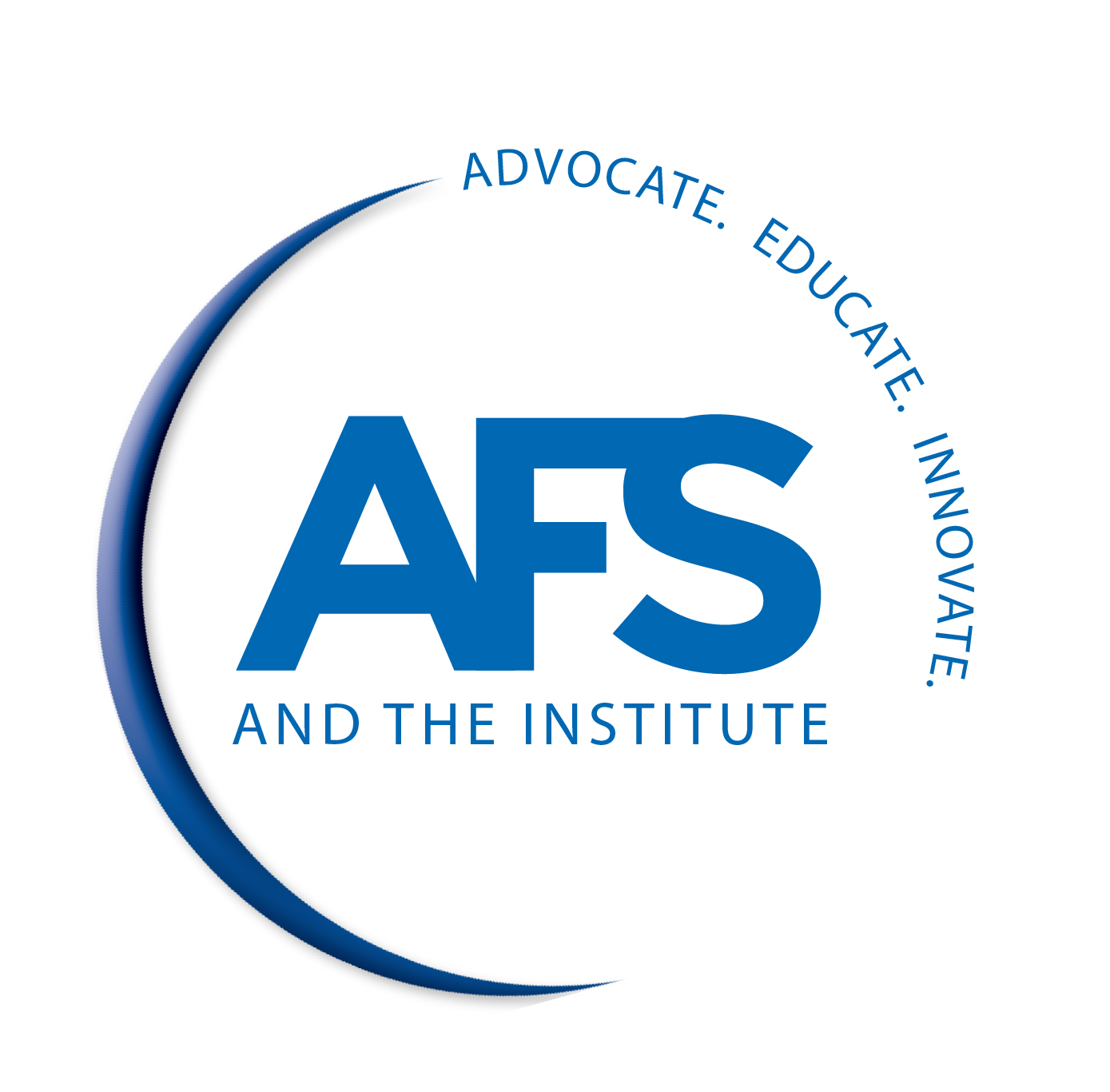 AMERICAN FOUNDRY SOCIETY2018 GOVERNMENT AFFAIRS FLY-IN		INDIVIDUAL SPEAKER EVALUATION	Tuesday, May 1510:10 – 10:50 a.m. U.S. and Global Manufacturing Economic OutlookChad Moutray, National Association of Manufacturers	          			         	     	1	2	3	4	5	6Comments _________________________________________________________________________________________________________________________________________________________________________________10:55 – 11:45 a.m.2018 Trump Administration Trade AgendaVanessa Sciarra, National Foreign Trade Council							1	2	3	4	5	6Comments _________________________________________________________________________________________________________________________________________________________________________________What “Fair” Trade is Really Doing to Our EconomyMichael Stumo, Coalition for a Prosperous America							1	2	3	4	5	6Comments _________________________________________________________________________________________________________________________________________________________________________________11:50 a.m. – 12:30 p.m.Planes, Trains, & Automobiles: Update on Infrastructure LegislationEd Mortimer, U.S. Chamber of Commerce								1	2	3	4	5	6Comments _________________________________________________________________________________________________________________________________________________________________________________12:35 – 2:00 p.m.Hear it First: Political Issues of the Day and the 2018 MidtermsMike Allen, Political Journalist & Co-Founder and Executive Editor of Axios			1	2	3	4	5	6Comments _________________________________________________________________________________________________________________________________________________________________________________RETURN TO:Diane Waligurski, American Foundry Society1695 N. Penny Lane, Schaumburg, IL 60173Email: dwaligurski@afsinc.org / Fax: 847-824-7848AMERICAN FOUNDRY SOCIETY2018 GOVERNMENT AFFAIRS FLY-IN		INDIVIDUAL SPEAKER EVALUATION	Tuesday, May 152:15 – 2:55 p.m. Update on OSHA’s Crystalline Silica Rule and Top 5 OSHA Issues Facing Foundries in 2018      Bradford T. Hammock, Jackson Lewis P.C.								1	2	3	4	5	6Comments _________________________________________________________________________________________________________________________________________________________________________________3 – 3:30 p.m.EPA Beyond the First Year – EPA Regulations in the Trump Era Daisy Letendre, Environmental Protection Agency					1       2       3       4        5       6Comments _________________________________________________________________________________________________________________________________________________________________________________3:35 – 4:05 p.m.Critical National Labor Relations Board (NLRB) Developments & Impact on MetalcastersKara Maciel, Conn Maciel Carey									1	2	3	4	5	6Comments _________________________________________________________________________________________________________________________________________________________________________________Wednesday, May 167:30 – 9:30 a.m.Current Developments and Opportunities at SBANatalie Lui Duncan, U.S. Small Business AdministrationComments _________________________________________________________________________________________________________________________________________________________________________________RETURN TO:Diane Waligurski, American Foundry Society1695 N. Penny Lane, Schaumburg, IL 60173Email: dwaligurski@afsinc.org / Fax: 847-824-7848AMERICAN FOUNDRY SOCIETY2018 GOVERNMENT AFFAIRS FLY-INEVALUATION FORMName 										____ (optional)Company 										____ (optional)Please rate the following criteria on a scale of 1 - 6 circling the appropriate number listed after the category:CONFERENCE PROGRAM 	       LOW           TO        HIGH	                          COMMENTSProgram Organization	1	2	3	4	5	6	______________________________	Program Content	1	2	3	4	5	6	______________________________	Relevance to Your Interests	1	2	3	4	5	6	______________________________	Speaker Presentations	1	2	3	4	5	6	______________________________	Organization of Hill Visits	1	2	3	4	5	6	_____________________________	Location	1	2	3	4	5	6	_____________________________	Suggested topics for a similar future conference: 										___________________________________________________________________________________________________________________	____________________________________________________________________________________________________	General comments:										___________________________________________________________________________________________________________________	____________________________________________________________________________________________________	____________________________________________________________________________________________________	RETURN TO:Diane Waligurski, American Foundry Society1695 N. Penny Lane, Schaumburg, IL 60173Email: dwaligurski@afsinc.org / Fax: 847-824-7848